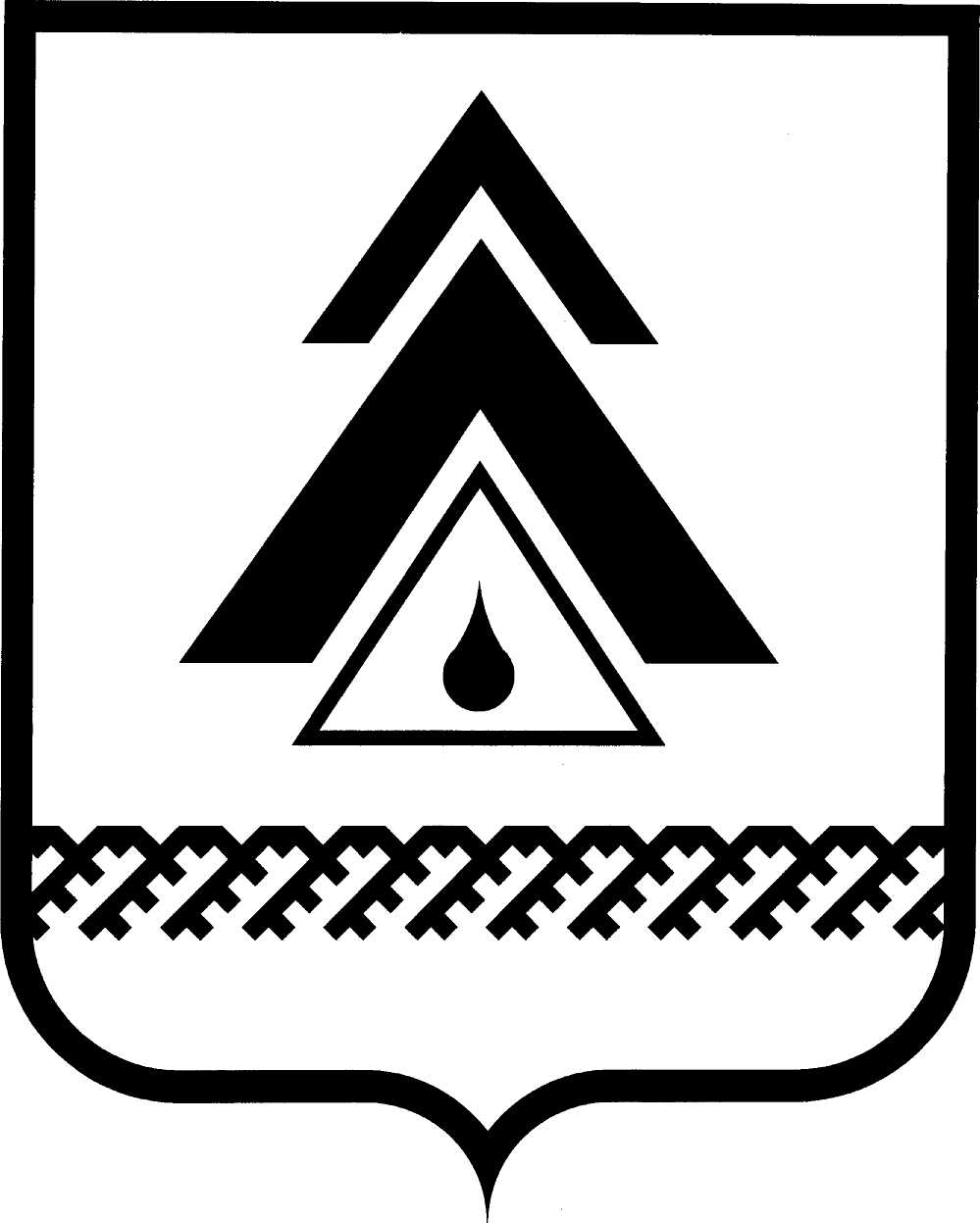 администрация Нижневартовского районаХанты-Мансийского автономного округа – ЮгрыПОСТАНОВЛЕНИЕО размере родительской платы за присмотр и уход за ребенком в муниципальных бюджетных образовательных организациях района, реализующих образовательные программы дошкольного образования В соответствии с частью 4 статьи 65 Федерального закона от 29.12.2012 № 273-ФЗ «Об образовании в Российской Федерации», статьей 3 Закона Ханты-Мансийского автономного округа – Югры от 01.07.2013 № 68-оз «Об образовании в Ханты-Мансийском автономном округе – Югре», во исполнение постановления Правительства Ханты-Мансийского автономного округа – Югры             от 04.12.2015 № 440-п «Об установлении максимального размера родительской платы за присмотр и уход за ребенком (детьми) в государственных и муниципальных организациях, реализующих образовательные программы дошкольного образования»:1. Установить размер платы, взимаемой с родителей (законных представителей), за присмотр и уход за ребенком в муниципальных бюджетных образовательных организациях района, реализующих образовательные программы дошкольного образования:в группах полного дня в сумме ‒ 2 640 рублей;в группах кратковременного пребывания – 1 880 рублей.2. Обучающихся муниципальных бюджетных образовательных организаций района, реализующих образовательные программы дошкольного образования, обеспечить питанием:в группах полного дня – 150 рублей в день, в том числе за счет средств родителей (законных представителей) ‒ 132 рубля, за счет средств муниципального бюджета ‒ 18 рублей;в группах кратковременного пребывания – 94 рубля за счет средств родителей (законных представителей).3. Пресс-службе администрации района (Л.А. Лысенко) опубликовать постановление в районной газете «Новости Приобья».4. Постановление вступает в силу после его официального опубликования (обнародования) и распространяется на правоотношения, возникшие                                  с 01.02.2016.5. Признать утратившими силу постановления администрации района:от 20.10.2010 № 1551 «Об утверждении норм расходов на организацию питания в образовательных учреждениях района, реализующих основную общеобразовательную программу дошкольного образования»;от 29.08.2011 № 1482 «О внесении изменений в постановление администрации района от 20.10.2010 № 1551 «Об утверждении норм расходов на организацию питания в образовательных учреждениях района, реализующих основную общеобразовательную программу дошкольного образования»;от 01.07.2015 № 1154 «О внесении изменений в постановление администрации района от 20.10.2010 № 1551 «Об утверждении норм расходов на организацию питания в образовательных учреждениях района, реализующих основную общеобразовательную программу дошкольного образования»;от 17.02.2014 № 261 «О размере родительской платы за присмотр и уход за ребенком в муниципальных бюджетных образовательных организациях района, осуществляющих образовательную деятельность по образовательным программам дошкольного образования, присмотр и уход за детьми».6. Контроль за выполнением постановления возложить на заместителя главы администрации района по социальным вопросам О.В. Липунову.Исполняющий обязанности главы администрации района                                                       Т.А. Колокольцеваот 12.02.2016г. Нижневартовск№ 352          